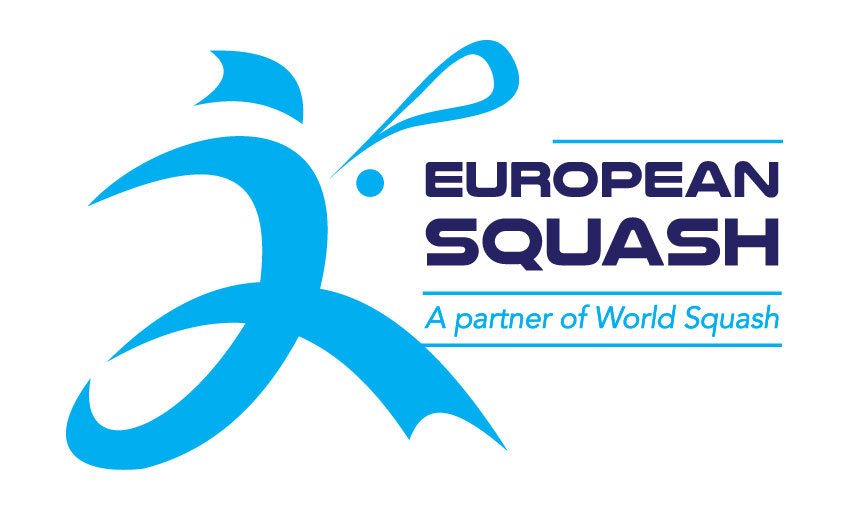 Code of Conduct Report Form To be completed and received at the ESF Office within one week (7 days) of the completion of the event. This official form must be used in all instances. The purpose of this report is to quickly establish any problems with players’ behaviour both on and off court so that should any disciplinary action be necessary, it can be implemented without as much undue delay as possible.As you will see the Report is two sections (a) On-court Offences (b) Off-court Offences. With the On-court offences, this section to be completed by the Match and Championship Referee. Please make sure that this form is signed by the relevant personnel before submitting._________________________________________________________________________EVENT:	……………………………………………DATES:	……………………………………………TOURNAMENT REFEREE:	…………………………………………… SECTION A.ON COURT OFFENCESNON-APPEARANCEPUNCTUALITYDRESS & EQUIPMENTLEAVING COURTBEST EFFORTSFAILURE TO COMPLETE MATCHAUDIBLE OBSCENITYVISIBLE OBSCENITYABUSE OF BALLABUSE OF RACKET OR EQUIPMENTVERBAL ABUSEPHYSICAL ABUSEUNSPORTMANLIKE CONDUCTDEFAULTSMEDIA CONFERENCECEREMONIES* Note: Not all Codes are currently applicable to ESF so will be amended if necessary if not.Match Score: .................................................Penalty: …………………………………………………………………………………Code: ………………..…………………....……Match Score:	…………....................................……2nd Code: (if applicable) ……………………...Match Score:	…………………………………………Description of violation(s):…………………………………………………………………………………………………………….…………………………………………………………………………………………………………….…………………………………………………………………………………………………………….General comments:…………………………………………………………………………………………………………….Witnesses (if any) – name, Email address, contact number(s)…………………………………………………………………………………………………………….…………………………………………………………………………………………………………….SIGNED: 							Match Referee:	 …………………………………………….Tournament Referee:	 …………………………………………….DATE:	……………………………………………….SECTION B. OFF COURT OFFENCES Should any incident occur which you consider has been prejudicial to the tournament can you please detail below. Most importantly, please give names of witness/s and if possible, attach written statement(s) of such witness/s. You may also wish to attach additional supporting documentation with this complaint.…………………………………………………………………………………………………………….…………………………………………………………………………………………………………….…………………………………………………………………………………………………………….…………………………………………………………………………………………………………….…………………………………………………………………………………………………………….…………………………………………………………………………………………………………….…………………………………………………………………………………………………………….…………………………………………………………………………………………………………….…………………………………………………………………………………………………………….…………………………………………………………………………………………………………….…………………………………………………………………………………………………………….…………………………………………………………………………………………………………….SIGNED:Event Director:	…………………………………………………………………………………………DATE:	            …………………………………………………………………………………………(Please remember, this form should be returned to the responsible office within 7 days (one week) of the completion of the event).ESF:	Postal address: Solihull Arden Club, Sharmans Cross Road, Solihull, B91 1RG, UK 	Email: info@europeansquash.comEUROPEAN SQUASH FEDERATIONESF Code of Conduct :Report formEdition         2018.02	Valid from	1.11.2018PlayerInvolved:Opponent: Date of Incident: Event round: Match / Central Referee:Grade: Match / Side Markers:

Grade(s):